                                                                                           نام و نام خانوادگی درخواست کننده: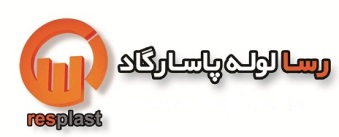 فرم درخواست خرید کد فرم: SF18-00تاریخ بازنگری: 02/02/98تاریخ:شرکت/ نام و نام خانوادگی:شناسه ملی / کد ملی :کد اقتصادی:شماره تماس:آدرس و کد پستی:شرکت/ نام و نام خانوادگی:شناسه ملی / کد ملی :کد اقتصادی:شماره تماس:آدرس و کد پستی:شرکت/ نام و نام خانوادگی:شناسه ملی / کد ملی :کد اقتصادی:شماره تماس:آدرس و کد پستی:ردیفسایز لولهفشارفشارنوع موادنوع موادنوع موادضریب ایمنیمتراژملاحظات12345678910